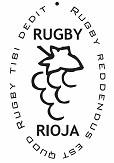                                                                                                                                                     RUGBY CLUB RIOJA                                                                                                           C.I.F. G26037580                                                                                                           C/ Miguel Villanueva 1, 1º                                                                                                           26001 - LOGROÑOCAMPUS DE VERANO RUGBY CLUB RIOJA / TEMPORADA 2021-2022Por la presente, se solicita la inscripción de la persona cuyos datos constan a continuación, como jugador del Rugby Club Rioja. Nombre del jugador: _________________________________________________________________________________ DNI/NIF – Pasaporte – Tarjeta de residencia: _______________________     Fecha de nacimiento: __________________ Dirección: ______________________________________________________________________________________   C.P.: _________ Población: _______________________ Correo electrónico: ______________________________________________________________________________ Seleccionar el/los número de teléfono de Móvil 1 (Padre/Madre/Tutor Legal): ________________________ contacto que desee que formen parte del grupo de información que los técnicos del RCR puedan Móvil 2 (Padre/Madre/Tutor Legal): ________________________ crear con la aplicación Whatsapp. AUTORIZACIÓN DEL PADRE/MADRE/TUTOR(A) Don/Doña ______________________________________________________________ Con DNI o pasaporte nº _________________________ padre/madre/tutor del jugador referido en esta ficha, le autorizo para jugar al rugby e inscribirse oficialmente en el Campus de verano del Rugby Club Rioja,  autorizo al Rugby Club Rioja para firmar en mi nombre todos los documentos oficiales exigidos para tramitar la solicitud de inscripción de mi hijo/tutelado para el presente campusAsimismo, autorizo a los desplazamientos a las instalaciones donde se realizarán las actividades en los medios de transportes que se consideren necesarios o realizarlos a pie con los monitores.En cumplimiento de lo dispuesto en la Ley Orgánica de Protección de Datos de Carácter Personal 15/1999 se informa que los datos de carácter personal proporcionados por el jugador/famliares, así como de los que ya se disponen, será incluidos en un fichero automatizado cuyo responsable es el Rugby Club Rioja, con la finalidad de tramitar los documentos necesarios para realizar las actividades deportivas, así como de informarle sobre los servicios del Rugby Club Rioja o de cualquier otra información que se considere de interés. En cumplimiento de la legislación vigente, se autoriza al Rugby Club Rioja a utilizar las imágenes en las que aparezca el jugador, de forma individual o en grupo, tomadas durante el campus de verano que organiza nicho clubAsimismo, autorizo a los técnicos del Rugby Club Rioja a que incorporen el/los números de móvil (indicado en los datos de esta hoja de inscripción) en el grupo de Whatsapp que se organice para el Campus de verano, al objeto de transmitir información relevante sobre la participación en el citado campus. En el caso de que solo figure uno de los números (materno o paterno) me comprometo a ser transmisor/a de dicha información a cualquier persona que legalmente debiera estar informada sobre dichos eventos. También, autorizo a los monitores y técnicos a que tomen las medidas necesarias para garantizar el buen cuidado y funcionamiento del campus con todas las medidas de seguridad necesarias, según legislación vigente.Deberá indicar a l responsable del campamento o monitorea antes de empezar el mismo si requiere alguna medicación especial o tiene alguna alergia alimentaria.     Fdo.: Padre/Madre/Tutor En Logroño a _____ de ___________________ de 2022                                                                                                           RUGBY CLUB RIOJA                                                                                                           C.I.F. G26037580                                                                                                           C/ Miguel Villanueva 1, 1º                                                                                                           26001 - LOGROÑOINSCRIPCION AL CAMPAMENTO DE VERANO R.C.RIOJALas fechas de nacimiento para poder participar son del 2004 al 2014Marcar con un círculo lo que proceda y poner la cifra total.                                                                                                                                                                                                                                         JUGADORES CLUB                JUGADORES NO CLUB          Semana 1:  Lunes a Viernes    27 junio al 1 julio                  60                                       75Semana 2:  Lunes a Viernes    4 al 8 julio                           110	         125                                                                                                             TOTAL __________               TOTAL  __________Las inscripciones se realizarán por riguroso orden de pago, con prioridad a los jugadores del Club . Máximo 50 jugadores/semanaFORMA DE PAGO: Ingreso en cuenta o transferencia bancaria de la cantidad seleccionada en el total.Nº de cuenta: IBAN ES15 0081 5108 4300 0125 6630Beneficiario: RUGBY CLUB RIOJACONCEPTO DEL INGRESO: "Inscripción Campus de verano R.C.Rioja. -(Nombre y apellidos del jugador) El jugador quedará inscrito al recibir el Club el certificado que la transferencia o ingreso en cuenta,  la hoja de inscripción y la cláusula de aceptación debidamente cumplimentada al correo del club.  rcr@rugbyclubrioja.com Fdo.: Padre/Madre/Tutor En Logroño a _____ de ___________________ de 2022